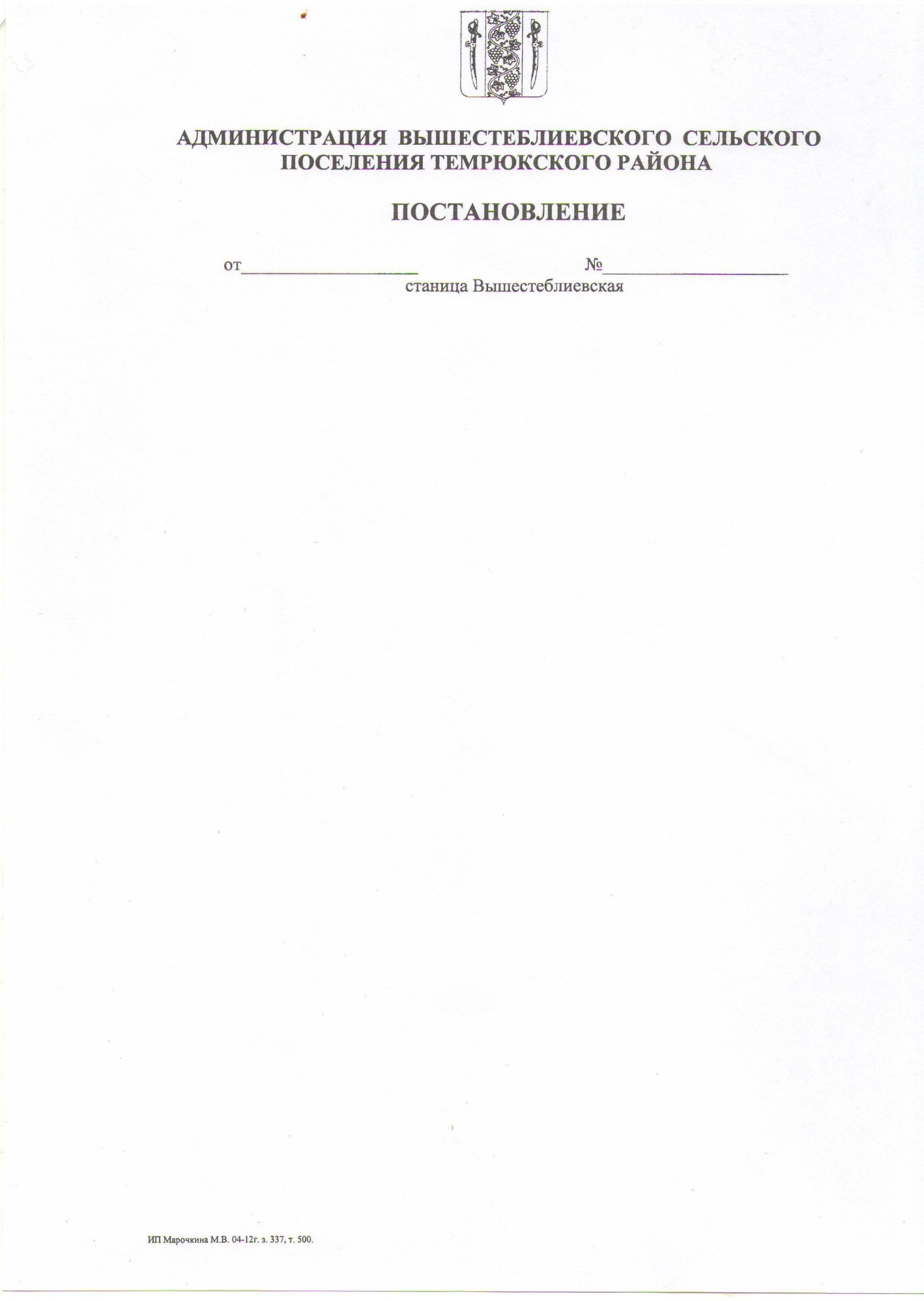 АДМИНИСТРАЦИЯ ВЫШЕСТЕБЛИЕВСКОГОСЕЛЬСКОГО ПОСЕЛЕНИЯ ТЕМРЮКСКОГО РАЙОНАПОСТАНОВЛЕНИЕот 10.11.2023                                                                                              № 224станица ВышестеблиевскаяО внесении изменения в постановление администрации Вышестеблиевского сельского поселения Темрюкского района № 55 от 19 апреля 2021 года «Об утверждении Положения об определении мест и способов разведения костров, проведения мероприятий с использованием приспособлений для тепловой обработки пищи с помощью открытого огня, мест сжигания мусора, листвы на землях общего пользования на территории Вышестеблиевского сельского поселения Темрюкского района»В связи с вынесенным протестом Азово-Черноморской межрайонной природоохранной прокуратуры исходящий номер 7-02/1183-23-20030054 от 31 октября 2023 года, руководствуясь постановлением Правительства РФ 24 октября 2022 года № 1885 «О внесении изменений в Правила противопожарного режима в Российской Федерации» администрация Вышестеблиевского сельского поселения Темрюкского района постановляет:1. Внести изменения в постановление администрации Вышестеблиевского сельского поселения Темрюкского района № 55 от 19 апреля 2021 года «Об утверждении Положения об определении мест и способов разведения костров, проведения мероприятий с использованием приспособлений для тепловой обработки пищи с помощью открытого огня, мест сжигания мусора, листвы на землях общего пользования на территории Вышестеблиевского сельского поселения Темрюкского района», изложив пункт 5 Положения об определении мест и способов разведения костров, проведения мероприятий с использованием приспособлений для тепловой обработки пищи с помощью открытого огня, мест сжигания мусора, листвы на землях общего пользования на территории Вышестеблиевского сельского поселения Темрюкского района в новой редакции:«5. Сжигание должно осуществляться на расстоянии не менее 50 метров от ближайших объектов (здания, сооружения, постройки), 100 метров – от хвойного леса или отдельно растущих хвойных деревьев и молодняка, 50 метров – от лиственного леса или отдельно растущих групп лиственных деревьев.При использовании открытого огня для сжигания сухой травы, веток, листвы и другой горючей растительности на индивидуальных земельных участках населенных пунктов, а также на садовых или огородных земельных участках место использования открытого огня должно располагаться на расстоянии не менее 15 метров до зданий, сооружений и иных построек.».2. Общему отделу (Бедакова) официально опубликовать постановление «О внесении изменения в постановление администрации Вышестеблиевского сельского поселения Темрюкского района № 55 от 19 апреля 2021 года «Об утверждении Положения об определении мест и способов разведения костров, проведения мероприятий с использованием приспособлений для тепловой обработки пищи с помощью открытого огня, мест сжигания мусора, листвы на землях общего пользования на территории Вышестеблиевского сельского поселения Темрюкского района» в периодическом печатном издании газете Темрюкского района «Тамань» и официально опубликовать (разместить) в информационно-телекоммуникационной сети «Интернет», на официальном сайте администрации Вышестеблиевского сельского поселения Темрюкского района.4. Контроль за выполнением постановления  возложить на заместителя главы администрации Вышестеблиевского сельского поселения Темрюкского района Н.Д. Шевченко.5. Настоящее постановление вступает в силу после его подписания.Глава Вышестеблиевского сельского поселения Темрюкского района                                                  П.К. Хаджиди